       К А Р АР                                                           РЕШЕНИЕ             «12 » гинуар  2022 йыл                          № 75                  «12»  января 2022 годаО публичных слушаниях по проекту решения Совета сельского поселения Ишбердинский сельсовет муниципального района Баймакский район Республики Башкортостан «О внесении изменений и дополнений в Устав сельского поселения Ишбердинский сельсовет муниципального района Баймакский район Республики Башкортостан»В соответствии со статьей 28 Федерального закона «Об общих принципах организации местного самоуправления в Российской Федерации» Совет сельского поселения Ишбердинский сельсовет муниципального района Баймакский район Республики Башкортостан решил:1. Провести публичные слушания по проекту решения Совета сельского поселения Ишбердинский  сельсовет муниципального района Баймакский район Республики Башкортостан «О внесении изменений и дополнений в Устав сельского поселения Ишбердинский  сельсовет муниципального района Баймакский район Республики Башкортостан» (проект решения размещен на сайте http://ishberda.ru/wp-login.php)  « 26 »  января 2022г. в 10.00 час. в зале заседаний Администрации сельского поселения.2. Организацию и проведение публичных слушаний по проекту решения Совета возложить на Президиум Совета сельского поселения Ишбердинский сельсовет муниципального района Баймакский район Республики Башкортостан.3. Установить, что письменные предложения жителей сельского поселения Ишбердинский сельсовет муниципального района Баймакский район Республики Башкортостан по проекту решения Совета, указанному в пункте 1 настоящего решения, направляются в Совет сельского поселения Ишбердинский сельсовет муниципального района Баймакский район Республики Башкортостан (по адресу: РБ, с.Ишберда, ул.С.Юлаева, д.29,) в период со дня обнародования настоящего решения до «23»  января  2022 г.4. Обнародовать настоящее решение на информационном стенде Администрации СП по адресу: РБ, с.Ишберда, ул.К.Мингажева, 28, д.Зелимово, ул. Школьная, д. Бурзян-Елга, ул. Баракал, 15, д. Крепостной Зилаир, ул. Почтовая, 13.Председатель Совета                                                   сельского поселения Ишбердинский сельсовет муниципального района Баймакский район Республики Башкортостан                                Г.Р.ИсяндавлетоваБашҡортостан РеспубликаhыныңБаймаҡ районы муниципаль районының Ишбирҙе ауыл советыауыл биләмәhе Советы453677, Башкортостан Республикаhы,Баймаҡ районы, Ишбирҙе ауылы,С.Юлаев урамы,29Тел. 8(347)4-67- 44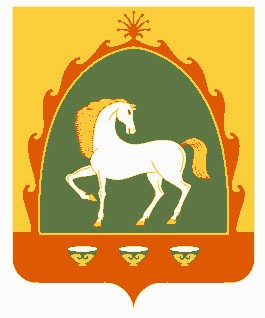 Совет сельского поселенияИшбердинский сельсоветмуниципального района Баймакский    район  Республики Башкортостан453677, Республика Башкортостан,Баймакский  район, с. Ишберда, ул.С.Юлаева, 29Тел. 8(347)4-67-44